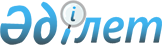 О внесении изменений и дополнений в постановление Правительства Республики Казахстан от 31 марта 2015 года № 162 "Об утверждении Дорожной карты занятости-2020"
					
			Утративший силу
			
			
		
					Постановление Правительства Республики Казахстан от 22 июля 2016 года № 421. Утратило силу постановлением Правительства Республики Казахстан от 29 декабря 2016 года № 919.      Сноска. Утратило силу постановлением Правительства РК от  29.12.2016 № 919 (вводится в действие по истечении десяти календарных дней после дня его первого официального опубликования).      Правительство Республики Казахстан ПОСТАНОВЛЯЕТ:



      1. Внести в постановление Правительства Республики Казахстан от 31 марта 2015 года № 162 «Об утверждении Дорожной карты занятости-2020» (САПП Республики Казахстан, 2015 г., № 15, ст. 90) следующие изменения и дополнения:



      в Дорожной карте занятости-2020, утвержденной указанным постановлением:



      в подразделе «Первое направление: обеспечение занятости за счет развития инфраструктуры и жилищно-коммунального хозяйства»:



      часть первую пункта 12 изложить в следующей редакции:

      «12. С 1 января 2016 года местные исполнительные органы представляют уполномоченному органу по вопросам занятости населения (далее – оператор Программы) проекты по строительству фельдшерско-акушерских пунктов, врачебных амбулаторий в сельской местности и инфраструктурные проекты, согласованные с государственным исполнительным органом Республики Казахстан, осуществляющим руководство в сфере регионального развития, предлагаемые для реализации в рамках Программы, с приложением требуемой действующим законодательством технической документации, обоснованием выбора проекта, показателей количества создаваемых рабочих мест и среднемесячной заработной платы ежегодно не позднее 15 апреля.»;



      дополнить пунктами 19-1 и 19-2 следующего содержания:

      «19-1. Процедура отбора проектов, предусматривающих текущий и средний ремонт инфраструктуры (социально-культурные объекты, инженерно-транспортная инфраструктура), жилищно-коммунального хозяйства, благоустройство населенных пунктов в рамках средств, выделенных из специального резерва Правительства Республики Казахстан, осуществляется в селах, поселках, сельских округах, городах районного значения, включая сельские населенные пункты, присоединенные с 1 января 2014 года к районам областных центров и города Алматы, на собрании местного сообщества, исходя из: 

      1) доведенных лимитов финансирования;

      2) возможностей софинансирования за счет средств местного бюджета;

      3) необходимости развития и улучшения социально-экономического положения населенного пункта; 

      4) первоочередности и актуальности.

      По результатам проведения собрания местного сообщества составляется протокол.

      Местные исполнительные органы после сбора данных в течение пяти рабочих дней представляют оператору Программы перечень проектов с приложением копии протокола собрания местного сообщества.

      19-2. Лимит финансирования проектов, осуществляемых за счет средств из специального резерва Правительства Республики Казахстан и предусматривающих текущий и средний ремонт инфраструктуры (социально-культурные объекты, инженерно-транспортная инфраструктура), жилищно-коммунального хозяйства и благоустройство населенных пунктов, доводится оператором Программы местным исполнительным органам в зависимости от численности населения, проживающего в селах, поселках, сельских округах, городах районного значения, включая сельские населенные пункты, присоединенные с 1 января 2014 года к районам областных центров и города Алматы. 

      При этом при распределении лимита финансирования исключают села и поселки с низким потенциалом развития.»;



      пункт 22 изложить в следующей редакции: 

      «22. Сведения об участниках Программы и работодателях, участвующих в реализации инфраструктурных проектов, размещаются в единой информационной системе социально-трудовой сферы.»;



      часть четвертую пункта 97 изложить в следующей редакции:

      «При этом местные исполнительные органы, за исключением городов Астаны и Алматы, до 70 % средств от общей суммы доведенного лимита должны направлять в сельскую местность в зависимости от необходимости обеспечения занятости населения и сохранения приемлемого уровня безработицы.».



      2. Настоящее постановление вводится в действие со дня его подписания и подлежит официальному опубликованию.      Премьер-Министр

      Республики Казахстан                     К. Масимов
					© 2012. РГП на ПХВ «Институт законодательства и правовой информации Республики Казахстан» Министерства юстиции Республики Казахстан
				